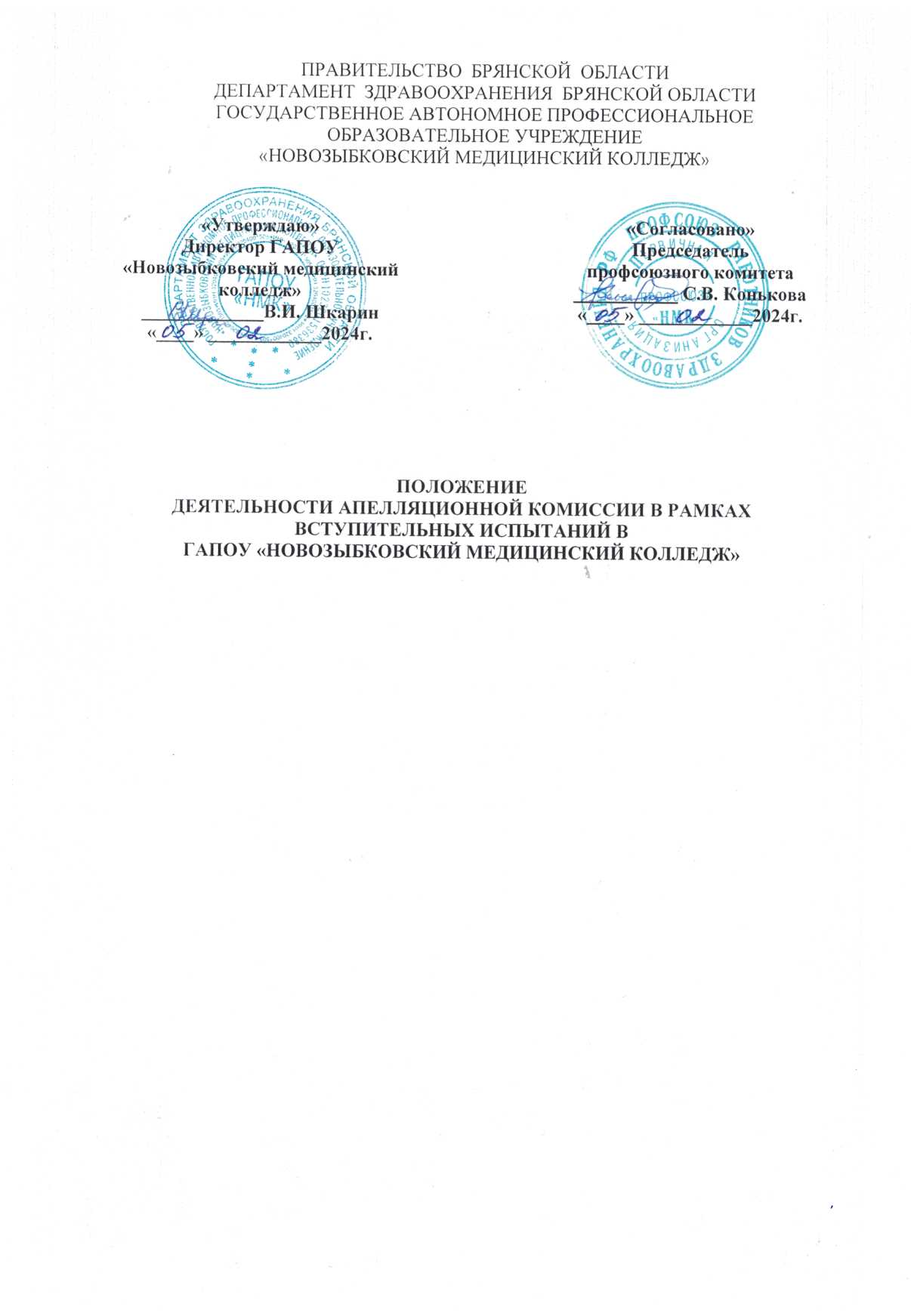 1. Общие положенияНастоящее Положение о деятельности апелляционной комиссии в рамках вступительных испытаний в ГАПОУ «Новозыбковский медицинский колледж»  (далее – Колледж), (далее - Положение) разработано в соответствии с:Федеральным законом № 273-ФЗ от 29.12.2012 года «Об образовании в Российской Федерации»;Приказом Министерства просвещения Российской Федерации № 457 от 02.09.2020 года «Об утверждении порядка приема на обучение по образовательным программам среднего профессионального образования»;Приказом Министерства просвещения Российской Федерации от 20 октября 2022 г. № 915 «О внесении изменений в Порядок приёма на обучение по образовательным программам среднего профессионального образования, утверждённый приказом Министерства просвещения РФ от 02 сентября 2020г №457»;Уставом Государственного автономного профессионального образовательного учреждения «Новозыбковский медицинский колледж»;Правилами приема на обучение по образовательным программам среднего профессионального образования в Государственное автономное профессиональное образовательное учреждение «Новозыбковский медицинский  колледж» на 2024-2025 учебный год;Настоящее Положение регулирует процедуру подачи и рассмотрения апелляций по результатам вступительного испытания.Апелляционная комиссия создается в целях обеспечения соблюдения единых требований и разрешения спорных вопросов, возникающих в связи с прохождением вступительных испытаний.Апелляция - это аргументированное письменное заявление поступающего о нарушении, по его мнению, установленного порядка проведения испытания и (или) несогласии с его результатами.Апелляция не является пересдачей вступительного испытания. В ходе рассмотрения апелляции проверяется только правильность оценки результатов сдачи вступительного испытания.Поступающий не может быть ограничен в праве обжалования результатов вступительных испытаний.2. Порядок подачи апелляцийАпелляция по результатам вступительного испытания принимается на следующий день после объявления результата вступительного испытания в течение всего рабочего дня. Пропуск срока на подачу апелляции служит основанием для отказа в принятии апелляции.В срок с момента объявления результатов прохождения вступительного испытания до момента истечения срока подачи апелляции поступающий вправе ознакомиться со своей работой, выполненной в ходе прохождения вступительного испытания, в порядке,  установленном Колледжем.Поступающий подает письменное заявление об ознакомлении со своей работой, выполненной в ходе вступительных испытаний, а также о пересмотре результатов вступительных испытаний в приемную комиссию лично.Поступающий, не согласный с результатами вступительного испытания и (или) обнаруживший (по его мнению) нарушение установленного порядка проведения испытания, подает на имя председателя приемной комиссии мотивированное заявление (по форме, предусмотренной Приложением 1 к настоящему Порядку) о пересмотре результатов вступительного испытания. В заявлении он указывает, какие нарушения порядка проведения вступительных испытаний, по его мнению, повлекли снижение результата испытания, либо какая часть результата вступительного испытания была учтена как ошибка в работе поступающего.Председатель приемной комиссии регистрирует заявление о пересмотре результатов вступительного испытания в журнале регистрации соответствующих заявлений, направляет заявление председателю апелляционной комиссии для рассмотрения апелляции по существу, а также уведомляет поступающего о времени, месте и способе рассмотрения апелляции. Поступающему сообщается время и способ рассмотрения апелляции по электронной почте, указанной в заявлении о пересмотре результата вступительных испытаний.3. Формирование состава апелляционной комиссииНа период проведения вступительных испытаний для рассмотрения апелляций приказом директора Колледжа создается апелляционная комиссия, назначаются ее председатель и заместитель председателя.В состав апелляционной комиссии включаются сотрудники Колледжа, а также могут быть включены в качестве независимых экспертов представителей органов исполнительной власти субъектов Российской Федерации, осуществляющих государственное управление в сфере образования.Председатель апелляционной комиссии осуществляет общее руководство работой апелляционной комиссии, контроль за процедурой рассмотрения заявлений поступающих, отчитывается по результатам работы апелляционной комиссии перед председателем приемной комиссии.Для ведения протокола заседаний апелляционной комиссии назначается секретарь апелляционной комиссии.4. Порядок рассмотрения апелляцийЗаседания апелляционной комиссии проходят в дни и часы, установленные приемной комиссией, но не позднее следующего дня после дня ознакомления с работами, выполненными в ходе вступительных испытаний.Поступающий имеет право присутствовать при рассмотрении апелляции. Поступающий, претендующий на пересмотр результатов, полученных на вступительных испытаниях, должен иметь при себе документ, удостоверяющий его личность и экзаменационный  лист. С несовершеннолетним поступающим на заседании апелляционной комиссии имеет право присутствовать его законный представитель (один из родителей, опекун, попечитель).При рассмотрении апелляции по вступительному испытанию члены комиссии анализируют допущенные поступающим ошибки, комментируют выставленную оценку в соответствии с установленными критериями оценки.Нарушением порядка проведения вступительных испытаний признается такое нарушение, которое привело или могло привести к необъективности в оценке знаний поступающего (снижение продолжительности времени, отведенного на вступительное испытание психологической направленности в виде тестирования  присутствие на вступительных испытаниях посторонних лиц, изменение даты проведения вступительных испытаний без уведомления об этом поступающего за 10 дней до их начала и др.).При рассмотрении апелляции по вопросам нарушения порядка проведения вступительных испытаний к участию в работе апелляционной комиссии могут привлекаться члены экзаменационной комиссии, присутствовавшие при прохождении поступающим вступительных испытаний.После рассмотрения апелляции выносится решение апелляционной комиссии об оценке по вступительному испытанию.Решения апелляционной комиссии принимаются большинством голосов от числа лиц, входящих в состав апелляционной комиссии и присутствующих на ее заседании. При равенстве голосов решающим является голос председательствующего на заседании апелляционной комиссии.Решение апелляционной комиссии оформляется протоколом заседания апелляционной комиссии и доводится до сведения поступающего (под роспись в протоколе заседания  апелляционной комиссии).При отсутствии на заседании апелляционной комиссии поступающего и/или его законного представителя, а также в случае проведения такого заседания в дистанционном режиме оформленное протоколом решение апелляционной комиссии направляется для ознакомления и подписи по адресу электронной почты поступающего, указанной в заявлении о пересмотре результатов вступительного испытания. Скан-копию или фотографию подписанного протокола заседания апелляционной комиссии поступающий высылает с адреса электронной почты, указанной в заявлении о пересмотре результатов вступительного испытания, на электронную почту приемной комиссии Колледжа abiturient.nmk32@yandex.ru в срок до трех рабочих дней с момента направления поступающему протокола заседания апелляционной комиссии.В случае принятия решения об изменении результата вступительного испытания соответствующие изменения вносятся в работу поступающего.Протокол заседания апелляционной комиссии подписывается председателем комиссии, ее членами, а также секретарем.Решение апелляционной комиссии по существу апелляции окончательно и пересмотру не подлежит.Протокол решения апелляционной комиссии с подписью поступающего хранится в личном деле поступающего как документ строгой отчетности в течение года.Приложение № 1к Положению о деятельности апелляционной комиссии в рамках вступительных испытаний в ГАПОУ «НМК»Директору ГАПОУ «НМК»                                                                   Шкарину В.И.                                                                                            от___________________________ (ФИО полностью)                                                                                             Проживающего по адресу:_________________________________________________________________Тел.:_________________________e-mail:________________________ЗАЯВЛЕНИЕо пересмотре результатов вступительного испытанияПрошу Вас назначить и произвести пересмотр результатов вступительного испытания, пройденного мной «_____» __________________202___г. для поступления на обучение  по специальности_____________________________ в связи  _______________________________________________________________________________________________________________________________________________________________________________________________________________________________________________________________________________________.Дата  «____» _______________ 202__г.                     Подпись ______________  (_________________)                                                                                                                                                                           (расшифровка подписи)